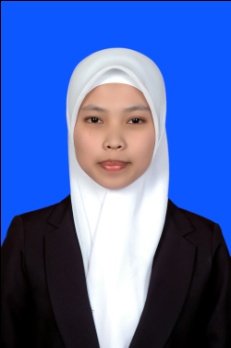 UMI NURHIDAYATIPhone:  081 227 769 397Email:  umi_nurhidayati25@yahoo.comCURRICULUM VITAEDemikian Curriculum Vitae ini saya buat berdasarkan kondisi yang sebenarnya.Kebumen, 24 Mei 2016Pemohon,Umi NurhidayatiDATA PRIBADIDATA PRIBADINamaUmi NurhidayatiTempat, Tanggal LahirKebumen, 25 September 1991AlamatSinungrejo RT. 001 RW. 005, Desa Sinungrejo, Kecamatan Ambal, Kabupaten Kebumen. Kode Pos: 54392Phone081 227 769 397Emailumi_nurhidayati25@yahoo.comKewarganegaraanIndonesiaAgama IslamJenis KelaminPerempuan Status PerkawinanBelum MenikahTinggi, Berat Badan163 Cm, 44 KgKesehatanSehatHobiMendengarkan Musik, Organisasi, MengorganisirRIWAYAT PENDIDIKANRIWAYAT PENDIDIKANRIWAYAT PENDIDIKANRIWAYAT PENDIDIKANRIWAYAT PENDIDIKANRIWAYAT PENDIDIKANRIWAYAT PENDIDIKANRIWAYAT PENDIDIKANRIWAYAT PENDIDIKANPENDIDIKAN FORMALPENDIDIKAN FORMALPENDIDIKAN FORMALPENDIDIKAN FORMALPENDIDIKAN FORMALPENDIDIKAN FORMALPENDIDIKAN FORMALPENDIDIKAN FORMALPENDIDIKAN FORMALTingkat Tingkat Tingkat PeriodePeriodeInstitusi Institusi KotaKotaDiplomaDiplomaDiploma2009 – 20122009 – 2012Politeknik Negeri SemarangPoliteknik Negeri SemarangSemarangSemarangSMASMASMA2006 – 20092006 – 2009SMA Negeri 1 KutowinangunSMA Negeri 1 KutowinangunKebumenKebumenSMPSMPSMP2003 – 20062003 – 2006SMP Negeri 2 AmbalSMP Negeri 2 AmbalKebumenKebumenSDSDSD1997 – 20031997 – 2003SD Negeri 2 SinungrejoSD Negeri 2 SinungrejoKebumenKebumenKUALIFIKASI AKADEMIKKUALIFIKASI AKADEMIKKUALIFIKASI AKADEMIKKUALIFIKASI AKADEMIKKUALIFIKASI AKADEMIKKUALIFIKASI AKADEMIKKUALIFIKASI AKADEMIKKUALIFIKASI AKADEMIKKUALIFIKASI AKADEMIKTahunGelarJurusanJurusanInstitusi Institusi Tugas AkhirTugas AkhirIPK2012A.Md.Administrasi NiagaAdministrasi NiagaPoliteknik Negeri SemarangPoliteknik Negeri SemarangAnalisis Kepuasan Pelanggan Terhadap Pelayanan PT Taspen (Persero) Cabang Utama Semarang Analisis Kepuasan Pelanggan Terhadap Pelayanan PT Taspen (Persero) Cabang Utama Semarang 3.43Mata kuliah  :  Kesekretariatan, Pengolahan Kata, Pengetikan Bisnis, Kearsipan, Perkantoran,  Komunikasi Bisnis, Aplikasi Komputer Bisnis, Manajement, Akuntansi, Marketing, dll.Mata kuliah  :  Kesekretariatan, Pengolahan Kata, Pengetikan Bisnis, Kearsipan, Perkantoran,  Komunikasi Bisnis, Aplikasi Komputer Bisnis, Manajement, Akuntansi, Marketing, dll.Mata kuliah  :  Kesekretariatan, Pengolahan Kata, Pengetikan Bisnis, Kearsipan, Perkantoran,  Komunikasi Bisnis, Aplikasi Komputer Bisnis, Manajement, Akuntansi, Marketing, dll.Mata kuliah  :  Kesekretariatan, Pengolahan Kata, Pengetikan Bisnis, Kearsipan, Perkantoran,  Komunikasi Bisnis, Aplikasi Komputer Bisnis, Manajement, Akuntansi, Marketing, dll.Mata kuliah  :  Kesekretariatan, Pengolahan Kata, Pengetikan Bisnis, Kearsipan, Perkantoran,  Komunikasi Bisnis, Aplikasi Komputer Bisnis, Manajement, Akuntansi, Marketing, dll.Mata kuliah  :  Kesekretariatan, Pengolahan Kata, Pengetikan Bisnis, Kearsipan, Perkantoran,  Komunikasi Bisnis, Aplikasi Komputer Bisnis, Manajement, Akuntansi, Marketing, dll.Mata kuliah  :  Kesekretariatan, Pengolahan Kata, Pengetikan Bisnis, Kearsipan, Perkantoran,  Komunikasi Bisnis, Aplikasi Komputer Bisnis, Manajement, Akuntansi, Marketing, dll.Mata kuliah  :  Kesekretariatan, Pengolahan Kata, Pengetikan Bisnis, Kearsipan, Perkantoran,  Komunikasi Bisnis, Aplikasi Komputer Bisnis, Manajement, Akuntansi, Marketing, dll.Mata kuliah  :  Kesekretariatan, Pengolahan Kata, Pengetikan Bisnis, Kearsipan, Perkantoran,  Komunikasi Bisnis, Aplikasi Komputer Bisnis, Manajement, Akuntansi, Marketing, dll.PENGALAMAN KERJAPENGALAMAN KERJAPENGALAMAN KERJATempat:Platinum ComputerPosisi:Administrasi-AkuntingPeriode :14 November 2012 – 2 November 2013Deskripsi Pekerjaan :Mengelola Data Perusahaan dan Pelanggan, Kasir, Input Nota Penjualan dan Pembelian, Membuat; Menghitung; dan Mencetak (Kas Besar, Kas Kecil, Buku Harian), Mengontrol Inventaris, Membuat Laporan Keuangan Harian dan Bulanan.Deskripsi Pekerjaan :Mengelola Data Perusahaan dan Pelanggan, Kasir, Input Nota Penjualan dan Pembelian, Membuat; Menghitung; dan Mencetak (Kas Besar, Kas Kecil, Buku Harian), Mengontrol Inventaris, Membuat Laporan Keuangan Harian dan Bulanan.Deskripsi Pekerjaan :Mengelola Data Perusahaan dan Pelanggan, Kasir, Input Nota Penjualan dan Pembelian, Membuat; Menghitung; dan Mencetak (Kas Besar, Kas Kecil, Buku Harian), Mengontrol Inventaris, Membuat Laporan Keuangan Harian dan Bulanan.Tempat:Koperasi Simpan Pinjam “Jasa Indah”Posisi:RekapitulasiPeriode :5 Mei 2014 - SekarangDeskripsi Pekerjaan :Merekap hasil dari petugas lapangan.Deskripsi Pekerjaan :Merekap hasil dari petugas lapangan.Deskripsi Pekerjaan :Merekap hasil dari petugas lapangan.PRAKTEK KERJA INDUSTRIPRAKTEK KERJA INDUSTRIPRAKTEK KERJA INDUSTRITempat:PT Pertamina (Persero) Unit Pemasaran Region IVPosition:Staff MarineTime:25 Juli 2011 – 25 Agustus 2011Judul penelitian :Laporan Praktek Kerja Lapangan Pada Instalasi Pengapon Bagian Marine PT Pertamina (Persero) Unit Pemasaran Region IVJudul penelitian :Laporan Praktek Kerja Lapangan Pada Instalasi Pengapon Bagian Marine PT Pertamina (Persero) Unit Pemasaran Region IVJudul penelitian :Laporan Praktek Kerja Lapangan Pada Instalasi Pengapon Bagian Marine PT Pertamina (Persero) Unit Pemasaran Region IVPENGALAMAN ORGANISASIPENGALAMAN ORGANISASINAMAPERIODE DAN JABATANPCC (Polytechnic Computer Club)2011 – 2012 sebagai Sekretaris2010 – 2011 sebagai SekretarisKOPMA (Cooperative Student)2010 – 2011 sebagai Staff Hubungan MasyarakatPELATIHANPELATIHANPELATIHANTAHUNNAMAPELAKSANA2011Table Manner CourseKusuma Sahid Prince Hotel Solo2009Latihan Dasar KedisiplinanBattalion Infantry 400 / Raider2009ESQ Leadership TrainingThe ESQ Way 165PENGALAMAN KEGIATAN / KEPANITIAANPENGALAMAN KEGIATAN / KEPANITIAANPENGALAMAN KEGIATAN / KEPANITIAANPENGALAMAN KEGIATAN / KEPANITIAANTAHUNTAHUNPERAN DAN KEGIATANPERAN DAN KEGIATAN20112011Sekretaris pada Lomba Pemrograman dan Seminar “Lomba Inovasi Software Tepat Guna dalam Bidang Pendidikan antar SMK/SMA se-JATENG & DIY” & “Seminar Pemrograman Perkembangan IT Dalam Dunia Pendidikan Indonesia”Sekretaris pada Lomba Pemrograman dan Seminar “Lomba Inovasi Software Tepat Guna dalam Bidang Pendidikan antar SMK/SMA se-JATENG & DIY” & “Seminar Pemrograman Perkembangan IT Dalam Dunia Pendidikan Indonesia”20112011Sekretaris pada Seminar Nasional “Bright Future With Android”Sekretaris pada Seminar Nasional “Bright Future With Android”20112011Seksi Dekorasi dan Dokumentasi pada “Lomba Web Design Kebudayaan Tingkat Umum se-JATENG & DIY”Seksi Dekorasi dan Dokumentasi pada “Lomba Web Design Kebudayaan Tingkat Umum se-JATENG & DIY”20102010Sekretaris pada Workshop PemrogramanSekretaris pada Workshop Pemrograman20102010Sekretaris pada Workshop “Workshop UBUNTU Maverick Meerkat”Sekretaris pada Workshop “Workshop UBUNTU Maverick Meerkat”20102010Sekretaris pada Pelantikan Anggota Baru Polytechnic Computer ClubSekretaris pada Pelantikan Anggota Baru Polytechnic Computer Club20102010Sekretaris pada Regenerasi Polytechnic Computer ClubSekretaris pada Regenerasi Polytechnic Computer Club20102010Sekretaris pada Pendidikan Dasar UKM Polytechnic Computer ClubSekretaris pada Pendidikan Dasar UKM Polytechnic Computer Club20102010Seksi Workshop pada “PCC Goes to School”Seksi Workshop pada “PCC Goes to School”SEMINAR DAN KEGIATANSEMINAR DAN KEGIATANSEMINAR DAN KEGIATANSEMINAR DAN KEGIATANTAHUNKETERANGANKETERANGANPELAKSANA2012Peserta pada Seminar Nasional “Entrepreneurship Bagi Pembangunan Berkesejahteraan Sosial”Peserta pada Seminar Nasional “Entrepreneurship Bagi Pembangunan Berkesejahteraan Sosial”Politeknik Negeri Semarang2012Peserta pada Seminar Nasional “IT Preneurship: Star Up, Grow, and Innovate” Peserta pada Seminar Nasional “IT Preneurship: Star Up, Grow, and Innovate” Polytechnic Computer Club2011Peserta pada “Yahoo! Buka Dunia Sharing Session”Peserta pada “Yahoo! Buka Dunia Sharing Session”Yahoo!2011Peserta pada Workshop “Selling Process”Peserta pada Workshop “Selling Process”Marketing Advertising Contest2010Delegasi pada acara “Workshop & Outbound” Organization of Student Development Delegasi pada acara “Workshop & Outbound” Organization of Student Development Politeknik Negeri Semarang2010Peserta pada Seminar Nasional “Kiat Jadi Pengusaha Sukses Ala Bob Sadino”Peserta pada Seminar Nasional “Kiat Jadi Pengusaha Sukses Ala Bob Sadino”Politeknik Negeri Semarang2010Peserta pada Seminar Nasional “The Best Solution To Be A Successful Entrepreneur”Peserta pada Seminar Nasional “The Best Solution To Be A Successful Entrepreneur”Himpunan Mahasiswa Jurusan Administrasi Niaga2010Peserta pada Seminar Nasional “Seminar Dunia Kerja IT dan Telekomunikasi”Peserta pada Seminar Nasional “Seminar Dunia Kerja IT dan Telekomunikasi”Polytechnic Computer Club2009Peserta kegiatan Wawasan Almamater dan Orientasi Akademik Politenik Negeri Semarang “WARNA”Peserta kegiatan Wawasan Almamater dan Orientasi Akademik Politenik Negeri Semarang “WARNA”Politeknik Negeri SemarangKETERAMPILAN KHUSUS / KUALIFIKASIMengoperasikan Microsoft Office (Ms. Word, Ms. Excel, Ms. Power Point, Ms.Visio)Program Design and Graphics (Microsoft Visual Foxpro 9.0)Ulead PhotoImpact 8Kecepatan mengetik 60 kata/menitMengetik Manual dan ElektronikMengarsipKesekretariatanAkuntingDapat berbahasa Inggris dengan baikDapat bekerja individual maupun dengan tim, mempunyai integritas tinggi, dan dapat bekerja dibawah tekanan